Weed Science - Education for Excellence Award 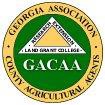 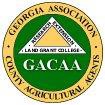 2023 ENTRY FORMGACAA DistrictCollaborative efforts, please attach additional entry form per personMy signature verifies that I am a paid up member of GACAA and have read and understood the rules and certify that my entry meets those requirements.My employment date was  	Signature	Date  	I certify I am currently a member in good standing of GACAARecipient must attend GACAA Annual Meeting/Professional Improvement Conference to receive award, unless exempted by GACAA President because of extenuating circumstances. (Established by GACAA Board action, November, 2008)Entry Submission:Submit entry with summary, supporting material, and agent contact information by October 2, 2023 to:Email scanned forms to:  Holly Anderson or Sydni B. Ingram  Agronomy Committee Co-Chairs   Ben Hill County and Thomas County ANR AgentsHolly Andersonhhickey@uga.eduSydni Ingramsydni.barwick25@uga.eduRevised: 08/2021NameNameNameAddress:County:Town:GeorgiaZip Code:Phone #:Cell #:FAX #: 	Northeast 	Northwest 	Southeast 	Southwest 	State Staff